Pressemitteilung291/2022/42/A
Fürth, den 4. Oktober 2022„Wo bleibt mein Geld?“ – Teilnehmer für nächste Erhebung zu Einnahmen und Ausgaben gesuchtTeilnehmer für Einkommens- und Verbrauchsstichprobe (EVS) gesucht. Mitmachen und mindestens 100 Euro Prämie erhalten, EVS als wichtige Datenbasis für politische Entscheidungen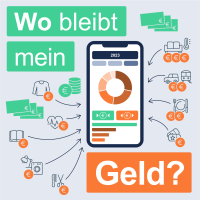 Wofür und wieviel Geld geben die Menschen in Deutschland aus? Wie hoch sind konkret die Ausgaben für Lebensmittel, Wohnen, Verkehr und andere Dinge? Antworten auf diese und weitere Fragen liefert die Einkommens- und Verbrauchsstichprobe, kurz EVS. Unter dem Motto „Wo bleibt mein Geld?“ führt das Bayerische Landesamt für Statistik gemeinsam mit den Statistischen Ämtern des Bundes und der Länder von Januar bis Dezember 2023 die nächste EVS durch. Dafür werden in Bayern rund 13 000 Haushalte gesucht, die sich an der größten freiwilligen Befragung der amtlichen Statistik beteiligen. Als Dankeschön erhalten sie eine Geldprämie von mindestens 100 Euro. Hinweis: aktuell läuft auch die Zeitverwendungserhebung (ZVE), beide Erhebungen klingen ähnlich sind aber grundverschieden.Fürth. Das Bayerische Landesamt für Statistik führt gemeinsam mit den Statistischen Ämtern des Bundes und der Länder im Jahr 2023 die Einkommens- und Verbrauchsstichprobe durch. Hierfür werden ab sofort 13 000 Haushalte in Bayern gesucht. Mitmachen lohnt sich. Man kann nach erfolgter Teilnahme eine Prämie von mindestens 100 Euro erhalten. Zudem liefert die EVS wichtige Daten für politische Entscheidungen zum Bürgergeld und der Inflationsrate. Hinweis: aktuell läuft auch die Zeitverwendungserhebung unter dem Motto „Wo bleibt die Zeit?“, diese Erhebung klingt ähnlich, ist aber grundverschieden.Dateneingabe jetzt auch digital mit einer App möglichJeder Haushalt dokumentiert drei Monate lang seine Ausgaben zum Beispiel für Lebensmittel, Bekleidung und Freizeit. Darüber hinaus werden Fragen zum Haushalt, der Wohnsituation, Ausstattung mit bestimmten Gebrauchsgütern, Vermögenssituation sowie den Haushalts- und Personeneinkommen gestellt. Jeder fünfte Haushalt dokumentiert zusätzlich zwei Wochen lang detailliert die Ausgaben und gekauften Mengen für Nahrungsmittel, Getränke und Tabakwaren. Dies ist wichtig, um den Anteil unterschiedlicher Nahrungsmittel an den gesamten Lebensmittelausgaben bestimmen zu können.Die Angaben können in einer App ganz bequem von Zuhause oder unterwegs eingetragen werden. Die App wurde speziell für die EVS entwickelt und auf den Bedarf der Erhebung angepasst. Die App funktioniert auch offline und kann sowohl auf dem Smartphone als auch am Computer genutzt werden. Die „klassische“ Teilnahme über Papierfragebogen ist ebenfalls möglich.Wichtige Datengrundlage für das neue Bürgergeld und die InflationsrateDie EVS liefert wichtige Fakten darüber, wofür die Menschen in Deutschland wieviel Geld ausgeben. Die Daten bilden die Grundlage für die Festsetzung von finanziellen Unterstützungsleistungen für Kinder und Erwachsene. Bislang wurden basierend auf den EVS-Ergebnissen beispielsweise die Regelbedarfe für das Arbeitslosengeld II („Hartz IV“) ermittelt. Zukünftig bilden sie die Datengrundlage für das geplante Bürgergeld.Die EVS-Daten fließen zudem in die Berechnung der Inflationsrate ein. Aus den Angaben aller Haushalte wird ermittelt, wie groß die Anteile für unterschiedliche Ausgabenbereiche sind. Das ist die Basis für die Zusammensetzung des sogenannten „Warenkorbs“.Überblick über eigene Ausgaben verschaffen und bis zu 175 Euro als Dankeschön erhaltenDen Teilnehmenden bietet die EVS die Möglichkeit, sich einen Überblick über ihre Einnahmen und Ausgaben zu verschaffen und einmal ganz genau festzuhalten: „Wo bleibt mein Geld?“ Zudem gibt es als Dankeschön eine Geldprämie von 100 Euro je Haushalt. Haushalte mit minderjährigen Kindern erhalten zusätzlich 50 Euro. Haushalte, die nach dem Zufallsverfahren darüber hinaus für die zweiwöchige detaillierte Dokumentation der Nahrungs- und Genussmittel ausgewählt wurden, erhalten zusätzlich 25 Euro. Somit ist es möglich, bis zu 175 Euro für die Teilnahme an der EVS 2023 zu erhalten.Unter www.evs2023.de/teilnahme können Interessierte ab sofort ihren Haushalt zur EVS 2023 anmelden. Aus allen Anmeldungen wird für jedes Quartal nach einem Quotenplan eine Stichprobe gezogen. Das bedeutet, vor Beginn der EVS wird für jedes Bundesland anhand der Bevölkerungsstruktur festgelegt, wie viele Paarhaushalte mit Kindern, wie viele Haushalte von Alleinerziehenden, wie viele Alleinlebende usw. für die Stichprobe benötigt werden. Dies ist wichtig, um die Bevölkerung realistisch abzubilden.Datenschutz und GeheimhaltungWie bei allen Erhebungen der amtlichen Statistik sind der Datenschutz und die Geheimhaltung umfassend gewährleistet. Alle Angaben werden streng vertraulich behandelt und ausschließlich für statistische Zwecke verwendet.Die Statistischen Ämter des Bundes und der Länder bedanken sich bei allen Teilnehmenden für die Unterstützung!